Vadovaudamasi Lietuvos Respublikos vietos savivaldos įstatymo 16 straipsnio 4 dalimi, 2014–2020 metų Europos Sąjungos fondų investicijų veiksmų programos 5 prioriteto „Aplinkosauga, gamtos išteklių darnus naudojimas ir prisitaikymas prie klimato kaitos“ 05.1.1-APVA-V-006 priemonės „Potvynių rizikos valdymas“ projektų finansavimo sąlygų aprašu, patvirtintu Lietuvos Respublikos aplinkos ministro 2017 m. rugpjūčio 24 d. įsakymu Nr. D1-683 „Dėl 2014–2020 m. Europos Sąjungos fondų investicijų veiksmų programos 5 prioriteto „Aplinkosauga, gamtos išteklių darnus naudojimas ir prisitaikymas prie klimato kaitos“ 05.1.1-APVA-V-006 priemonės „Potvynių rizikos valdymas“ projektų finansavimo sąlygų aprašo patvirtinimo“, Pagėgių  savivaldybės taryba  n u s p r e n d ž i a:Pritarti projekto ,,Naujų pylimų įrengimas Panemunėje ir Šilgaliuose, Pagėgių savivaldybėje“ paraiškos rengimui ir projekto veiklų vykdymui pagal 2014–2020 m. Europos Sąjungos fondų investicijų veiksmų programos 5 prioriteto „Aplinkosauga, gamtos išteklių darnus naudojimas ir prisitaikymas prie klimato kaitos“ 05.1.1-APVA-V-006 priemonę „Potvynių rizikos valdymas“.Numatyti savivaldybės 2018−2020 m. biudžete ne mažiau kaip 7,5 procentų lėšų nuo projekto tinkamų finansuoti išlaidų vertės ir padengti netinkamas projektui įgyvendinti būtinas išlaidas ir tinkamas išlaidas, kurių nepadengia projekto finansavimas.Užtikrinti projekto veiklų tęstinumą 5 metus po projekto įgyvendinimo pabaigos.Sprendimą paskelbti Teisės aktų registre ir Pagėgių savivaldybės interneto svetainėje  www.pagegiai.lt.   Šis sprendimas gali būti skundžiamas Regionų apygardos administracinio teismo Klaipėdos rūmams (Galinio Pylimo g. 9, 91230 Klaipėda) Lietuvos Respublikos administracinių bylų teisenos įstatymo nustatyta tvarka per 1 (vieną) mėnesį nuo sprendimo paskelbimo dienos.Savivaldybės meras				 Virginijus Komskis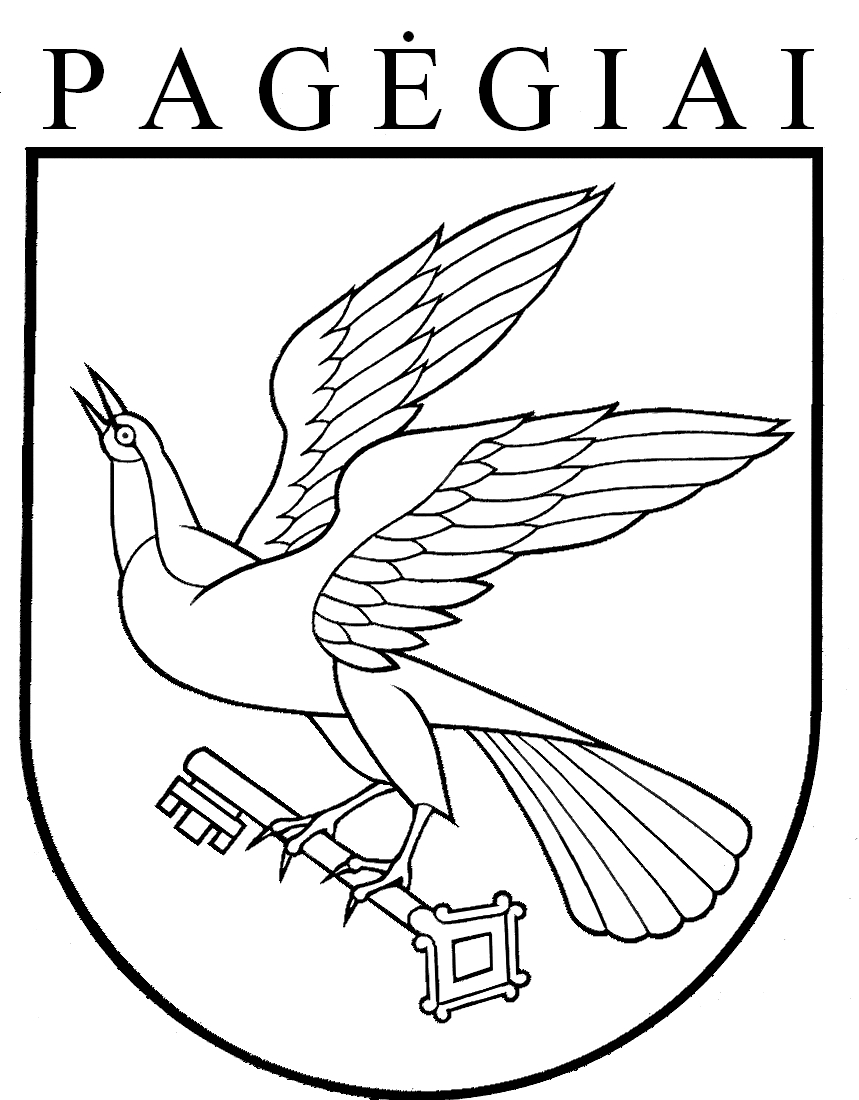 PAGĖGIŲ SAVIVALDYBĖS TARYBAsprendimasDĖL PRITARIMO PROJEKTO „NAUJŲ PYLIMŲ ĮRENGIMAS PANEMUNĖJE IR ŠILGALIUOSE, PAGĖGIŲ SAVIVALDYBĖJE“ PARAIŠKOS RENGIMUI, VEIKLŲ VYKDYMUI IR LĖŠŲ SKYRIMUI2018 m. rugpjūčio 28 d. Nr. T-112 Pagėgiai